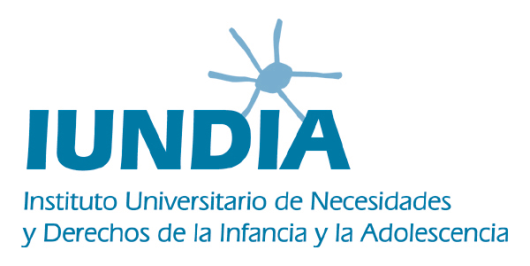 XVIII EDICIÓN DEL MÁSTER EN NECESIDADES, DERECHOS 
Y COOPERACIÓN AL DESARROLLO EN INFANCIATítulo propio de la Universidad Autónoma de MadridCurso 2014-2015FORMULARIO DE PREINSCRIPCIÓN *(*) Es imprescindible adjuntar el curriculum.GUARDE ESTE DOCUMENTO Y ENVÍELO DEBIDAMENTE CUMPLIMENTADO ADJUNTANDO SU CURRICULUM Asecretaria.iundia@uam.esFecha límite de preinscripción: 5 de septiembre de 2014Apellidos y NombreDNI/pasaporteTeléfono Correo electrónicoCalle y númeroLocalidadCódigo postalProvincia / Dpto. Provincia / Dpto. Provincia / Dpto. PaísEstudios Universitarios¿Está empleado actualmente? (X) (  ) Sí    (  ) No (  ) Sí    (  ) NoProfesión, puesto y/o cargo actualProfesión, puesto y/o cargo actual¿Tiene experiencia de trabajo, remunerado o voluntario, con infancia? (X) (  ) Sí    (  ) No (  ) Sí    (  ) No¿En qué entidad? ¿En qué entidad? Otros¿A través de qué medio o de quién accediste a la información sobre este Máster?